Cell Chemistry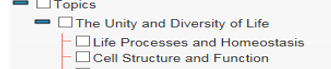 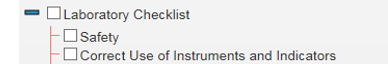 